Gniezno, dnia 7 grudnia 2023 r.OŚR. 6220.8.2023OBWIESZCZENIENa podstawie art. 49 ustawy z dnia 14 czerwca 1960 r. kodeks postępowania administracyjnego /Dz. U. 2023 r., poz. 775 zez zm./, w związku z art. 74 ust. 3 ustawy 
z dnia 3 października 2008 r. o udostępnianiu informacji o środowisku i jego ochronie, udziale społeczeństwa w ochronie środowiska oraz o ocenach oddziaływania na środowisko /Dz. U. z 2023 r., poz. 1094/ Wójt Gminy Gniezno zawiadamia strony postępowania administracyjnego o wydanym dnia 7 grudnia 2023 r. Postanowieniu dotyczącym sprostowania na żądanie strony oczywistej omyłki pisarskiej w treści decyzji o środowiskowych uwarunkowaniach dla przedsięwzięcia polegającego na budowie farmy fotowoltaicznej zlokalizowanej na działce nr 41 w miejscowości Ganina, Gmina Gniezno której treść podaje poniżej.Uwaga:	Ponieważ w powyższej sprawie liczba stron postępowania przekracza 10, zgodnie z art. 74 ust.3 ustawy z dnia 3 października 2008 roku o udostępnianiu informacji o środowisku i jego ochronie, udziale społeczeństwa w ochronie środowiska oraz o ocenach oddziaływania na środowisko oraz art. 49 Kodeksu postępowania administracyjnego – zawiadomienie stron o wydanym postanowieniu zostaje podane 
w formie obwieszczenia. Doręczenie uważa się za dokonane po upływie czternastu dni od dnia publicznego ogłoszenia. Publiczne udostępnienie następuje z dniem 8 grudnia 2023 rokuGniezno, dnia 7 grudnia 2023 r.OŚR. 6220.8.2023POSTANOWIENIE	 Na podstawie art. 113 § 1 oraz art. 123 ustawy z dnia 14 czerwca 1960 r. Kodeks Postępowania Administracyjnego (t. j. Dz. U. z 2021 r. poz. 735 ze zm.), w związku z zaistniałą omyłką pisarską w treści decyzji o środowiskowych uwarunkowaniach dla przedsięwzięcia polegającego na budowie farmy fotowoltaicznej zlokalizowanej na działce nr 41 w miejscowości Ganina, Gmina Gniezno, uwzględniając żądanie strony wyrażone we wniosku Inwestora PCWO ENERGY PROJEKT SP. Z O.O., ul. Emilii Plater 53, 00-113 Warszawa (adres do korespondencji  ul. Św. Leonarda 7, 25-311 Kielce), z dnia 30 listopada 2023 roku (data wpływu 4.12.2023 r.) postanawiamsprostować na żądanie strony (Inwestora) oczywistą omyłkę pisarską w treści decyzji o środowiskowych uwarunkowaniach dla przedsięwzięcia polegającego na budowie farmy fotowoltaicznej zlokalizowanej na działce nr 41 w miejscowości Ganina, Gmina Gniezno, w ten sposób, że:	Powierzchnia przedsięwzięcia, w uzasadnieniu decyzji na stronie 4 oraz w charakterystyce przedsięwzięcia na stronie 11zamiast „Planowane przedsięwzięcie zajmie całą powierzchnię działki, która wynosi 2,92 ha”.   powinno być „Całkowita powierzchnia działki wynosi 2,92 ha, planowane przedsięwzięcie zajmie powierzchnię do 2,92 ha”. Pozostałe zapisy decyzji pozostają bez zmian.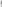 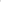 UZASADNIENIEW dniu 9 listopada 2023 roku Wójt Gminy Gniezno wydał decyzję nr OŚR. 6220.8.2023 o środowiskowych uwarunkowaniach dla przedsięwzięcia polegającego na budowie farmy fotowoltaicznej zlokalizowanej na działce nr 41 w miejscowości Ganina, Gmina Gniezno.Wnioskiem z dnia 30 listopada 2023 roku (data wpływu 4.12.2023 r.) Inwestor  PCWO ENERGY PROJEKT SP. Z O.O., ul. Emilii Plater 53, 00-113 Warszawa (adres do korespondencji  ul. Św. Leonarda 7, 25-311 Kielce) wystąpił o sprostowanie oczywistej omyłki pisarskiej w ww. decyzji Wójta Gminy Gniezno z dnia 9 listopada 2023 roku. Strona wskazała, że w przedmiotowej decyzji - w treści uzasadnienia do decyzji (na stronie 4) i w charakterystyce przedsięwzięcia stanowiącej załącznik do decyzji (na stronie 11) omyłkowo wpisano, że planowane przedsięwzięcie zajmie powierzchnię 2,92 ha a powinno być, że zajmie powierzchnię do 2,92 ha. W karcie informacyjnej przedsięwzięcia wnioskodawca określił natomiast, że w ramach przedsięwzięcia powierzchnia będzie wynosić do 2,92 ha. Należy podkreślić, że sprostowanie przedmiotowej omyłki nie prowadzi do zmiany merytorycznej orzeczenia i nie przyczynia się do zmiany rozstrzygnięcia w sposób odbiegający od zawartego w decyzji.Zgodnie z art. 113 S 1 kpa, organ administracji publicznej może z urzędu lub na żądanie strony prostować w drodze postanowienia błędy pisarskie i rachunkowe oraz inne oczywiste omyłki w wydanych przez ten organ decyzjach.W związku z powyższym, mając na uwadze oczywisty charakter omyłki pisarskiej, postanowiono jak w sentencji.POUCZENIENa niniejsze postanowienie służy stronie zażalenie do Samorządowego Kolegium Odwoławczego w Poznaniu za pośrednictwem Wójta Gminy Gniezno w terminie 7 dni od dnia jego doręczenia.Uwaga:	Ponieważ w powyższej sprawie liczba stron postępowania przekracza 10, zgodnie z art. 74 ust.3 ustawy z dnia 3 października 2008 roku o udostępnianiu informacji o środowisku i jego ochronie, udziale społeczeństwa w ochronie środowiska oraz o ocenach oddziaływania na środowisko oraz art. 49 Kodeksu postępowania administracyjnego – zawiadomienie stron o wydanym postanowieniu zostaje podane 
w formie obwieszczenia. Doręczenie uważa się za dokonane po upływie czternastu dni od dnia publicznego ogłoszenia. Publiczne udostępnienie następuje z dniem 8 grudnia 2023 roku.Wywieszono na tablicy ogłoszeń …………………………………….…………..………………….…………….………………………………… 
na okres od dnia …………….……………. do dnia  ………..…...……………..Podpis i pieczątkaOtrzymują:Strony postępowania administracyjnego wg rozdzielnika a/a (sprawę prowadzi Rafał Skweres/Magdalena Buchwald – tel. 61 424 57 66)Do wiadomości:Regionalny Dyrektor Ochrony Środowiska w Poznaniu, ul. J. H. Dąbrowskiego 79, 60-529 PoznańPaństwowy Powiatowy Inspektor Sanitarny w Gnieźnie, ul. Św. Wawrzyńca 18, 62-200 GnieznoDyrektor Zarządu Zlewni Wód Polskich w Poznaniu, ul. Szewska 1, 61-760 Poznań